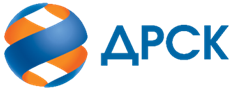 Акционерное Общество«Дальневосточная распределительная сетевая компания»ПРОТОКОЛ № 33/МР-Рзаседания Закупочной комиссии по Аукциону в электронной форме, участниками которого могут быть только субъекты малого и среднего предпринимательства на право заключения договора «Изоляторы ПС», ЛОТ № 6201-РЕМ ПРОД-2021-ДРСКСПОСОБ И ПРЕДМЕТ ЗАКУПКИ: Аукцион в электронной форме, участниками которого могут быть только субъекты малого и среднего предпринимательства на право заключения договора «Изоляторы ПС», ЛОТ № 6201-РЕМ ПРОД-2021-ДРСККОЛИЧЕСТВО ПОДАННЫХ ЗАЯВОК НА УЧАСТИЕ В ЗАКУПКЕ: 3 (три) заявки.КОЛИЧЕСТВО ОТКЛОНЕННЫХ ЗАЯВОК: 3 (три) заявки.ВОПРОСЫ, ВЫНОСИМЫЕ НА РАССМОТРЕНИЕ ЗАКУПОЧНОЙ КОМИССИИ: О рассмотрении результатов оценки первых частей заявок.Об отклонении заявки Участника №480861 О признании заявок соответствующими условиям Документации о закупке о закупке по результатам рассмотрения первых частей заявок.РЕШИЛИ:ВОПРОС № 1 « О рассмотрении результатов оценки первых частей заявок»Признать объем полученной информации достаточным для принятия решения.Принять к рассмотрению первые части заявок следующих участников:ВОПРОС №2 Об отклонении заявки Участника №480861Отклонить заявку Участника  № 480861 от дальнейшего рассмотрения на основании п. п.4.9.5 г)  Документации о закупке, как несоответствующую следующим требованиям:ВОПРОС №3 «О признании заявок соответствующими условиям Документации о закупке по результатам рассмотрения первых частей заявок»Признать   первые части заявок   следующих Участников: 478747, 484029 удовлетворяющими по существу условиям Документации о закупке и принять их к дальнейшему рассмотрению.Заявки участников допускаются к участию в аукционе с учетом норм п.4.20 Документации о закупке, согласно которому, в случае если Участником представлена заявка, содержащая предложение о поставке товаров иностранного происхождения либо о выполнении работ / оказании услуг иностранными лицами, договор с таким Участником (в случае его победы в аукционе) заключается по цене, сниженной на 15% от предложенной им в ходе аукциона цены договора.(4162)  397-260г. Благовещенск           «02» ноября 2020 №Дата и время регистрации заявокИдентификационный номер Участника.     106.10.2020 19:22:59478747207.10.2020 08:53:04480861312.10.2020 07:45:44484029№ п/пДата и время регистрации заявокИдентификационный номер Участника.     106.10.2020 19:22:59478747207.10.2020 08:53:04480861312.10.2020 07:45:44484029№ п/пОснования для отклоненияВ представленном  ответе на дополнительный запрос (файл: «Ответ на дозапрос.pdf»  отражены сведения об участнике, что не соответствует п. 4.5.1.5 «Документации о закупке, в котором установлено следующее требование: «Документы, входящие в состав первой части заявки, не должны подаваться на фирменном бланке Участника или иным обра-зом содержать сведения, идентифицирующие его (наименование, адрес местонахождения, номер контактного телефона, адрес электронной почты, сайт в информационно-телекоммуникационной сети «Интернет» и т.п.).Секретарь Закупочной комиссии  ____________________Г.М. Терёшкина